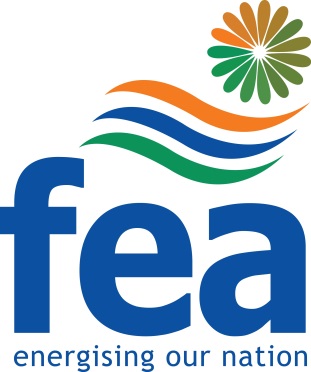 FIJI ELECTRICITY AUTHORITYTENDER DOCUMENTAddendum # 1MR13/2018: Refurbishment of 132kV Transmission Line TowersNote: Bidders are to read and interpret this Addendum document in conjunction with the original tender document.ADDENDUM SUMMARYThis Addendum # 1 to FEA Tender MR13/2018 - Refurbishment of 132kV Transmission Line Towers serves to clarify the queries from various interested bidders and to address a change in the tender scope.Section 1: Clarifications to Bidder queriesSection 2: Change in ScopeThe schedule of prices in the attached Excel spreadsheet will differ from the printed tender documents schedules with the addition of the pricing column for replacing bolts, step bolts and two identified members. The scope shall now include the supply and fitting of the new earth plates as per the procedure and drawings attached to the addendum.The supply of water to the tower sites will be the responsibility of the Contractor and shall be allowed for in the pricing.Add under Part 6 section 1.2 (a) Temporary displacement and protection of OPGW junction boxes at four tower sites (48,70,80 & 89) and provision of draft procedure.#Bidder QueryFEA’s ResponseWhat is the OPGW junction box and cable, temporary displacement procedure?(note OPGW on #’s 48,70,80 and 89)There are four OPGW junction boxes that will be required to have temporary displacement and protection during the preparation and painting works. The successful contractor shall provide draft procedure to the Engineer for approval and implementation.  What is the situation with the Insulator Hanger Plates?If during any secondary preparation in way of the hanger plates, the galvanizing is damaged (abraded) then the plate shall be primed as per the specification but not overcoated.Who is responsible for the supply and delivery of water to the tower sites?The supply and delivery of water to the tower sites shall be the responsibility of the Contractor. Part 6 Specification section 1.12 shall read “(d) Water”  What is the reference to 27 tower condition report in the part 6 specification? Have we not go information on all the towers within the scopeAll 51 towers have been assessed and a condition report for each tower is provided in the attachment “132kV Wailoa- Cunningham line work scope assessment report. rev1”Separable Portions - ref Part A 1.2 (b) the tender document reads that there are no separable portions?Documentation error – the separable portions are each individual tower. Use of airless spray equipment as an alternative to brush application?This issue was discussed with attending bidders on 21-2-2109. Spray application techniques shall not be used. How much paint can be left on insulators?In theory no paint is allowed to be left on insulators, however it is accepted that there are circumstances when drips are unavoidable. FEA will enter into discussions with the preferred Tenderer(s) during pre-award meetings.The procedure for post fabrication galvanizing of replacement members could take up to 6 months to supply, is there an alternative?The work scope report has identified that there are two minor members on towers 87 and 91. The management of the replacement and the sourcing of the members will be discussed with the preferred Tenderer(s) during pre-award meetings. Import & customs duty costs for equipment & materials?All costs associated with the importing of materials and equipment shall be to the Contractor’s account. Bidders are recommended to verify latest rates of Import Duty and taxes applicable with the Fiji Revenue and Customs Service (https://www.frcs.org.fj) Using different approved coating systems on different towers?Refer to Part 6 2.9 (e) for approval criteria.Tower Locations?A KMZ file with the tower locations shall be provided with the Addendum packageReplacement anti-climb assembly? The replacement barbed wire shall include the fitting of notched spacer bars and ratchet tensioners. (refer to drawing A1-5131 attached)